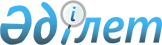 Іле аудандық мәслихатының 2012 жылдың  21 желтоқсандағы "Іле ауданының 2013-2015 жылдарға арналған аудандық бюджеті туралы N 13-55 шешіміне өзгерістер енгізу туралы
					
			Күшін жойған
			
			
		
					Алматы облысы Іле аудандық мәслихатының 2013 жылғы 05 желтоқсандағы N 26-124 шешімі. Алматы облысының Әділет департаментімен 2013 жылы 13 желтоқсанда N 2516 болып тіркелді. Күші жойылды - Алматы облысы Іле аудандық мәслихатының 2014 жылғы 10 ақпандағы N 28-135 шешімімен      Ескерту. Күші жойылды - Алматы облысы Іле аудандық мәслихатының 10.02.2014 N 28-135 шешімімен.

      РҚАО ескертпесі.

      Құжаттың мәтінінде түпнұсқаның пунктуациясы мен орфографиясы сақталған.



      Қазақстан Республикасының 2008 жылғы 4 желтоқсандағы Бюджет кодексінің 106-бабы 2-тармағының 4) тармақшасына және 109-бабының 5-тармағына, Қазақстан Республикасының 2001 жылғы 23 қаңтардағы "Қазақстан Республикасындағы жергілікті мемлекеттік басқару және өзін-өзі басқару туралы" Заңының 6-бабы 1-тармағының 1) тармақшасына сәйкес, Іле аудандық мәслихаты ШЕШІМ ҚАБЫЛДАДЫ:



      1. Іле аудандық мәслихатының 2012 жылғы 21 желтоқсандағы "Іле ауданының 2013-2015 жылдарға арналған аудандық бюджеті туралы" N 13-55 шешіміне (2012 жылғы 28 желтоқсандағы нормативтік құқықтық актілерді мемлекеттік тіркеу Тізілімінде 2274 нөмірімен енгізілген, 2013 жылғы 18 қаңтардағы N 4(4483) аудандық "Іле таңы" газетінде жарияланған), Іле аудандық мәслихатының 2013 жылғы 05 наурыздағы "Іле аудандық мәслихатының 2012 жылғы 21 желтоқсандағы "Іле ауданының 2013-2015 жылдарға арналған аудандық бюджеті туралы" N 13-55 шешіміне өзгерістер енгізу туралы" N 15-75 шешіміне (2013 жылғы 14 наурыздағы нормативтік құқықтық актілерді мемлекеттік тіркеу Тізілімінде 2317 нөмірімен енгізілген, 2013 жылғы 29 наурыздағы N 14 (4493) аудандық "Іле таңы" газетінде жарияланған), Іле аудандық мәслихатының 2013 жылғы 04 маусымдағы "Іле аудандық мәслихатының 2012 жылғы 21 желтоқсандағы "Іле ауданының 2013-2015 жылдарға арналған аудандық бюджеті туралы N 13-55 шешіміне өзгерістер енгізу туралы" N 17-88 шешіміне (2013 жылғы 13 маусымдағы нормативтік құқықтық актілерді мемлекеттік тіркеу Тізілімінде 2382 нөмірімен енгізілген, 2013 жылғы 28 маусымдағы N 26 (4505) аудандық "Іле таңы" газетінде жарияланған), Іле аудандық мәслихатының 2013 жылғы 04 шілдедегі "Іле аудандық мәслихатының 2012 жылғы 21 желтоқсандағы "Іле ауданының 2013-2015 жылдарға арналған аудандық бюджеті туралы N 13-55 шешіміне өзгерістер енгізу туралы" N 19-93 шешіміне (2013 жылғы 17 шілдедегі нормативтік құқықтық актілерді мемлекеттік тіркеу Тізілімінде 2407 нөмірімен енгізілген, 2013 жылғы 23 шілдедегі N 30 (4509) аудандық "Іле таңы" газетінде жарияланған), Іле аудандық мәслихатының 2013 жылғы 20 тамыздағы "Іле аудандық мәслихатының 2012 жылғы 21 желтоқсандағы "Іле ауданының 2013-2015 жылдарға арналған аудандық бюджеті туралы N 13-55 шешіміне өзгерістер енгізу туралы" N 22-103 шешіміне (2013 жылғы 04 қыркүйектегі нормативтік құқықтық актілерді мемлекеттік тіркеу Тізілімінде 2442 нөмірімен енгізілген, 2013 жылғы 20 қыркүйектегі N 38 (4517) аудандық "Іле таңы" газетінде жарияланған), Іле аудандық мәслихатының 2013 жылғы 07 қарашадағы "Іле аудандық мәслихатының 2012 жылғы 21 желтоқсандағы "Іле ауданының 2013-2015 жылдарға арналған аудандық бюджеті туралы N 13-55 шешіміне өзгерістер енгізу туралы" N 25-119 шешіміне (2013 жылғы 19 қарашадағы нормативтік құқықтық актілерді мемлекеттік тіркеу Тізілімінде 2461 нөмірімен енгізілген, 2013 жылғы 30 қарашадағы N 48 (4527) аудандық "Іле таңы" газетінде жарияланған), шешіміне келесі өзгерістер енгізілсін:



      1-тармақтағы жолдар бойынша:

      "Кірістер" "35715376" саны "35708636" санына ауыстырылсын, оның ішінде:

      "трансферттердің түсімдері" "4881441" саны "4874701" санына ауыстырылсын, оның ішінде:

      "ағымдағы нысаналы трансферттер" "1803622" саны "1798687" санына ауыстырылсын;

      "нысаналы даму трансферттері" "3077819" саны "3076014" санына ауыстырылсын;

      "Шығындар" "37634985" саны "37628245" санына ауыстырылсын.



      2. Көрсетілген шешімнің 1 қосымшасы осы шешімнің 1 қосымшасына сәйкес жаңа редакцияда баяндалсын.



      3. Осы шешімнің орындалуын бақылау аудандық мәслихаттың тұрақты комиссиясына жүктелсін.



      4. Осы шешім 2013 жылдың 1 қаңтарынан бастап қолданысқа енгізіледі.      Мәслихат сессиясының

      төрағасы                                   А. Исаев      Аудандық мәслихаттың

      хатшысы                                    Е. Тұрымбетов      КЕЛІСІЛГЕН:      "Іле ауданының экономика және

      бюджеттік жоспарлау бөлімі"

      мемлекеттік мекемесінің

      басшысы                                    Естеусізова Гүлнар Таутайқызы

      05 желтоқсан 2013 жыл

Іле аудандық мәслихаттың

2013 жылғы 05 желтоқсандағы

"Іле аудандық мәслихатының

2012 жылғы 21 желтоқсандағы

"Іле ауданының 2013-2015 жылдарға

арналған аудандық бюджеті туралы"

N 13-55 шешіміне өзгерістер енгізу

туралы" N 26-124 шешіміне 1 қосымшаІле аудандық мәслихаттың

2012 жылдың 21 желтоқсандағы

"Іле ауданының 2013-2015 жылдарға

арналған аудандық бюджеті туралы"

N 13-55 шешімімен бекітілген

1 қосымша 

Іле ауданының 2013 жылға арналған аудандық бюджеті
					© 2012. Қазақстан Республикасы Әділет министрлігінің «Қазақстан Республикасының Заңнама және құқықтық ақпарат институты» ШЖҚ РМК
				СанатыСанатыСанатыСанатыСанатыСомасы

(мың.теңге)СыныбыСыныбыСыныбыСыныбыСомасы

(мың.теңге)Iшкi сыныбыIшкi сыныбыIшкi сыныбыСомасы

(мың.теңге)ЕрекшелiгiЕрекшелiгiСомасы

(мың.теңге)АтауыСомасы

(мың.теңге)I. КІРІСТЕР357086361Салықтық түсімдер3050451804Меншiкке салынатын салықтар16677701Мүлiкке салынатын салықтар126320001Заңды тұлғалардың және жеке

кәсіпкерлердің мүлкіне салынатын салық124500002Жеке тұлғалардың мүлкіне салынатын

салық182003Жер салығы3880001Ауыл шаруашылығы мақсатындағы жерлерге

жеке тұлғалардан алынатын жер салығы300002Елді мекендер жерлеріне жеке

тұлғалардан алынатын жер салығы1400003Өнеркәсіп, көлік, байланыс, қорғаныс

жеріне және ауыл шаруашылығына

арналмаған өзге де жерге салынатын жер

салығы1440007Ауыл шаруашылығы мақсатындағы жерлерге

заңды тұлғалардан, жеке кәсіпкерлерден,

жеке нотариустар мен адвокаттардан

алынатын жер салығы40008Елдi мекендер жерлерiне заңды

тұлғалардан, жеке кәсiпкерлерден, жеке

нотариустар мен адвокаттардан алынатын

жер салығы70004Көлiк құралдарына салынатын салық36217001Заңды тұлғалардың көлiк құралдарына

салынатын салық3800002Жеке тұлғалардың көлiк құралдарына

салынатын салық3241705Бiрыңғай жер салығы360001Бiрыңғай жер салығы360005Тауарларға, жұмыстарға және қызметтерге

салынатын iшкi салықтар287983652Акциздер2873780502Қазақстан Республикасының аумағында

өндірілген арақ2000004Қазақстан Республикасының аумағында

өндірілген шараптар960010Қазақстан Республикасы аумағында

өндірілген фильтрлі сигареттер2826962511Қазақстан Республикасы аумағында

өндірілген фильтрсіз сигареттер,

папиростар18500037Қазақстан Республикасының аумағында

өндірілген этил спиртінің көлемдік

үлесі 1,5-тен 12 процентке дейінгі

градусы аз ликер-арақ бұйымдары21200096Заңды және жеке тұлғалар бөлшек саудада

өткізетін, сондай-ақ өзінің өндірістік

мұқтаждарына пайдаланылатын бензин

(авиациялықты қоспағанда)3590097Заңды және жеке тұлғаларға бөлшек

саудада өткізетін, сондай-ақ өз

өндірістік мұқтаждарына пайдаланылатын

дизель отыны56803Табиғи және басқа да ресурстарды

пайдаланғаны үшiн түсетiн түсiмдер770015Жер учаскелерін пайдаланғаны үшін төлем77004Кәсіпкерлік және кәсiби қызметтi

жүргiзгенi үшiн алынатын алымдар4886001Жеке кәсiпкерлерді мемлекеттік

тіркегені үшiн алынатын алым280002Жекелеген қызмет түрлерімен айналысу

құқығы үшiн алынатын лицензиялық алым550003Заңды тұлғаларды мемлекеттік тіркегені

және филиалдар мен өкілдіктерді есептік

тіркегені, сондай-ақ оларды қайта

тіркегені үшін алым214005Жылжымалы мүлікті кепілдікке салуды

мемлекеттік тіркегені және кеменiң

немесе жасалып жатқан кеменiң ипотекасы

үшін алынатын алым57014Көлік құралдарын мемлекеттік тіркегені,

сондай-ақ оларды қайта тіркегені үшін

алым520018Жылжымайтын мүлікке және олармен мәміле

жасау құқығын мемлекеттік тіркегені

үшін алынатын алым3080020Жергілікті маңызы бар және елді

мекендердегі жалпы пайдаланудағы

автомобиль жолдарының бөлу жолағында

сыртқы (көрнекі) жарнамаларды

орналастырғаны үшін алынатын төлем18505Ойын бизнесіне салық400002Тіркелген салық40000 7Басқа да салықтар4501Басқа да салықтар45010Жергілікті бюджетке түсетін өзге де

салық түсімдері45008Заңдық мәнді іс-әрекеттерді жасағаны

және (немесе) оған уәкілеттігі бар

мемлекеттік органдар немесе лауазымды

адамдар құжаттар бергені үшін алынатын

міндетті төлемдер379331Мемлекеттiк баж3793302Мемлекеттік мекемелерге сотқа берілетін

талап арыздарынан алынатын мемлекеттік

бажды қоспағанда, мемлекеттік баж сотқа

берілетін талап арыздардан, ерекше

талап ету істері арыздарынан, ерекше

жүргізілетін істер бойынша арыздардан (шағымдардан), сот бұйрығын шығару

туралы өтініштерден, атқару парағының

дубликатын беру туралы шағымдардан,

аралық (төрелік) соттардың және

шетелдік соттардың шешімдерін мәжбүрлеп

орындауға атқару парағын беру туралы

шағымдардың, сот актілерінің атқару

парағының және өзге де құжаттардың

көшірмелерін қайта беру туралы

шағымдардан алынады2960004Азаматтық хал актiлерiн тiркегенi үшiн,

сондай-ақ азаматтарға азаматтық хал

актiлерiн тiркеу туралы куәлiктердi

және азаматтық хал актiлерi жазбаларын

өзгертуге, толықтыруға және қалпына

келтiруге байланысты куәлiктердi

қайтадан бергенi үшiн мемлекеттік баж480005Шет елге баруға және Қазақстан

Республикасына басқа мемлекеттерден

адамдарды шақыруға құқық беретін

құжаттарды ресімдегені үшін, сондай-ақ

осы құжаттарға өзгерістер енгізгені

үшін мемлекеттік баж75008Тұрғылықты жерiн тiркегенi үшiн

мемлекеттік баж224010Жеке және заңды тұлғалардың азаматтық,

қызметтік қаруының (аңшылық суық

қаруды, белгі беретін қаруды, ұңғысыз

атыс қаруын, механикалық

шашыратқыштарды, көзден жас ағызатын

немесе тітіркендіретін заттар

толтырылған аэрозольді және басқа

құрылғыларды, үрлемелері қуаты 7,5

Дж-дан аспайтын пневматикалық қаруды қоспағанда және калибрі 4,5 мм-ге

дейінгілерін қоспағанда) әрбір бірлігін

тіркегені және қайта тіркегені үшін

алынатын мемлекеттік баж4012Қаруды және оның оқтарын сақтауға

немесе сақтау мен алып жүруге,

тасымалдауға, Қазақстан Республикасының

аумағына әкелуге және Қазақстан

Республикасынан әкетуге рұқсат бергені

үшін алынатын мемлекеттік баж45321Тракторшы-машинистің куәлігі берілгені

үшін алынатын мемлекеттік баж502Салықтық емес түсiмдер2720001Мемлекеттік меншіктен түсетін кірістер90005Мемлекет меншігіндегі мүлікті жалға

беруден түсетін кірістер900004Коммуналдық меншіктегі мүлікті

жалдаудан түсетін кірістер700008Аудандық маңызы бар қала, ауыл, кент,

ауылдық округ әкімдерінің мемлекеттік

мүлікті жалға беруден түсетін

кірістерді қоспағанда ауданның (облыстық маңызы бар қаланың)

коммуналдық меншігіндегі мүлікті жалға

беруден түсетін кірістер200004Мемлекеттік бюджеттен

қаржыландырылатын, сондай-ақ Қазақстан

Республикасы Ұлттық Банкінің бюджетінен

(шығыстар сметасынан) ұсталатын және

қаржыландырылатын мемлекеттік мекемелер

салатын айыппұлдар, өсімпұлдар,

санкциялар, өндіріп алулар136001Мұнай секторы ұйымдарынан түсетін

түсімдерді қоспағанда, мемлекеттік

бюджеттен қаржыландырылатын, сондай-ақ

Қазақстан Республикасы Ұлттық Банкінің

бюджетінен (шығыстар сметасынан)

ұсталатын және қаржыландырылатын

мемлекеттік мекемелер салатын

айыппұлдар1360005Жергілікті мемлекеттік органдар салатын

әкімшілік айыппұлдар, өсімпұлдар,

санкциялар1150054Аудандық маңызы бар қалалар, ауылдар,

кенттер, ауылдық округтер әкімдері

салатын айыппұлдар, өсімпұлдар,

санкциялар, өндіріп алуларды қоспағанда

ауданның (облыстық маңызы бар қаланың)

бюджетінен қаржыландыратын мемлекеттік

мекемелер салатын әкімшілік айыппұлдар,

өсімпұлдар, санкциялар, өндіріп алулар210006Басқа да салықтық емес түсімдер46001Басқа да салықтық емес түсімдер460009Жергілікті бюджетке түсетін салықтық

емес басқа да түсімдер46003Негізгі капиталды сатудан түсетін

түсімдер30221703Жердi және материалдық емес активтердi

сату3022171Жерді сату30221701Жер учаскелерін сатудан түсетін

түсімдер3022174Трансферттердің түсімдері487470102Мемлекеттік басқарудың жоғары тұрған

органдарынан түсетін трансферттер48747012Облыстық бюджеттен түсетін

трансферттер487470101Ағымдағы нысаналы трансферттер179868702Нысаналы даму трансферттері3076014Функционалдық топФункционалдық топФункционалдық топФункционалдық топФункционалдық топСомасы

(мың.теңге)Кіші функцияКіші функцияКіші функцияКіші функцияСомасы

(мың.теңге)Бюджеттік бағдарламалар әкімшісіБюджеттік бағдарламалар әкімшісіБюджеттік бағдарламалар әкімшісіСомасы

(мың.теңге)БағдарламаБағдарламаСомасы

(мың.теңге)АтауыСомасы

(мың.теңге)II.ШЫҒЫНДАР3762824501Жалпы сипаттағы мемлекеттiк қызметтер3538511Мемлекеттiк басқарудың жалпы

функцияларын орындайтын өкiлдi,

атқарушы және басқа органдар317401112Аудан (облыстық маңызы бар қала)

мәслихатының аппараты12682001Аудан (облыстық маңызы бар қала)

мәслихатының қызметін қамтамасыз ету

жөніндегі қызметтер12682122Аудан (облыстық маңызы бар қала)

әкімінің аппараты102465001Аудан (облыстық маңызы бар қала)

әкімінің қызметін қамтамасыз ету

жөніндегі қызметтер87512003Мемлекеттік органның күрделі шығыстары14953123Қаладағы аудан, аудандық маңызы бар

қала, кент, ауыл, ауылдық округ

әкімінің аппараты202254001Қаладағы аудан, аудандық маңызы бар

қала, кент, ауыл, ауылдық округ

әкімінің қызметін қамтамасыз ету

жөніндегі қызметтер189269022Мемлекеттік органдардың күрделі

шығыстары129852Қаржылық қызмет16089452Ауданның (облыстық маңызы бар қаланың)

қаржы бөлімі16089001Ауданның (облыстық маңызы бар қаланың)

бюджетін орындау және ауданның

(облыстық маңызы бар қаланың)

коммуналдық меншігін басқару

саласындағы мемлекеттік саясатты іске

асыру жөніндегі қызметтер13170003Салық салу мақсатында мүлікті

бағалауды жүргізу2339010Жекешелендіру, коммуналдық меншікті

басқару, жекешелендіруден кейінгі

қызмет және осыған байланысты

дауларды реттеу451018Мемлекеттік органдардың күрделі

шығыстары1295Жоспарлау және статистикалық қызмет20361453Ауданның (облыстық маңызы бар қаланың)

экономика және бюджеттік жоспарлау

бөлімі20361001Экономикалық саясатты, мемлекеттік

жоспарлау жүйесін қалыптастыру мен

дамыту және ауданды (облыстық маңызы

бар қаланы) басқару саласындағы

мемлекеттік саясатты іске асыру жөніндегі қызметтер19848004Мемлекеттік органдардың күрделі

шығыстары51302Қорғаныс289921Әскери мұқтаждар1992122Аудан (облыстық маңызы бар қала)

әкімінің аппараты1992005Жалпыға бірдей әскери міндетті атқару

шеңберіндегі іс-шаралар19922Төтенше жағдайлар жөнiндегi

жұмыстарды ұйымдастыру27000122Аудан (облыстық маңызы бар қала)

әкімінің аппараты27000006Аудан (облыстық маңызы бар қала)

ауқымындағы төтенше жағдайлардың

алдын алу және оларды жою2700003Қоғамдық тәртіп, қауіпсіздік,

құқықтық, сот, қылмыстық-атқару

қызметі93849Қоғамдық тәртіп және қауіпсіздік

саласындағы басқа да қызметтер9384485Ауданның (облыстық маңызы бар қаланың)

жолаушылар көлігі және автомобиль

жолдары бөлімі9384021Елдi мекендерде жол жүрісі

қауiпсiздiгін қамтамасыз ету938404Бiлiм беру71821991Мектепке дейінгі тәрбиелеу және оқыту457839464Ауданның (облыстық маңызы бар қаланың)

білім бөлімі457839009Мектепке дейінгі тәрбие ұйымдарының

қызметін қамтамасыз ету142187040Мектепке дейінгі білім беру

ұйымдарында мемлекеттік білім беру

тапсырысын іске асыруға3156522Бастауыш, негізгі орта және жалпы

орта білім беру4100288123Қаладағы аудан, аудандық маңызы бар

қала, кент, ауыл, ауылдық округ

әкімінің аппараты43413005Ауылдық (селолық) жерлерде балаларды

мектепке дейін тегін алып баруды және

кері алып келуді ұйымдастыру43413464Ауданның (облыстық маңызы бар қаланың)

білім бөлімі4056875003Жалпы білім беру40568759Бiлiм беру саласындағы өзге де

қызметтер2624072464Ауданның (облыстық маңызы бар қаланың)

білім бөлімі411412001Жергілікті деңгейде білім беру

саласындағы мемлекеттік саясатты іске

асыру жөніндегі қызметтер21906004Ауданның (облыстық маңызы бар

қаланың)мемлекеттік білім беру

мекемелерінде білім беру жүйесін

ақпараттандыру20250005Ауданның (облыстық маңызы бар

қаланың) мемлекеттік білім беру

мекемелер үшін оқулықтар мен

оқу-әдiстемелiк кешендерді сатып алу

және жеткізу97452015Жетім баланы (жетім балаларды) және

ата-аналарының қамқорынсыз қалған

баланы (балаларды) күтіп-ұстауға

асыраушыларына ай сайынғы ақшалай

қаражат төлемдері42974020Үйде оқытылатын мүгедек балаларды

жабдықпен, бағдарламалық қамтыммен қамтамасыз ету6200067Ведомстволық бағыныстағы мемлекеттiк

мекемелерiнiң және ұйымдарының

күрделi шығыстары222630467Ауданның (облыстық маңызы бар

қаланың) құрылыс бөлімі2212660037Білім беру объектілерін салу және

реконструкциялау221266006Әлеуметтiк көмек және әлеуметтiк

қамсыздандыру2979472Әлеуметтік көмек263277451Ауданның (облыстық маңызы бар қаланың)

жұмыспен қамту және әлеуметтік

бағдарламалар бөлімі263277002Еңбекпен қамту бағдарламасы49836004Ауылдық жерлерде тұратын денсаулық

сақтау, білім беру, әлеуметтік

қамтамасыз ету, мәдениет, спорт және

ветеринар мамандарына отын сатып алуға

Қазақстан Республикасының заңнамасына сәйкес әлеуметтік көмек көрсету31937005Мемлекеттік атаулы әлеуметтік көмек4172006Тұрғын үй көмегі18316007Жергілікті өкілетті органдардың шешімі

бойынша мұқтаж азаматтардың жекелеген

топтарына әлеуметтік көмек37008010Үйден тәрбиеленіп оқытылатын мүгедек

балаларды материалдық қамтамасыз ету6519014Мұқтаж азаматтарға үйде әлеуметтiк

көмек көрсету4917101618 жасқа дейінгі балаларға мемлекеттік

жәрдемақылар50671017Мүгедектерді оңалту жеке бағдарламасына

сәйкес, мұқтаж мүгедектерді міндетті

гигиеналық құралдармен және ымдау тілі

мамандарының қызмет көрсетуін, жеке

көмекшілермен қамтамасыз ету156479Әлеуметтік көмек және әлеуметтік

қамтамасыз ету салаларындағы өзге де

қызметтер34670451Ауданның (облыстық маңызы бар қаланың)

жұмыспен қамту және әлеуметтік

бағдарламалар бөлімі34670001Жергілікті деңгейде халық үшін

әлеуметтік бағдарламаларды жұмыспен

қамтуды қамтамасыз етуді іске асыру

саласындағы мемлекеттік саясатты іске

асыру жөніндегі қызметтер31627011Жәрдемақыларды және басқа да әлеуметтік

төлемдерді есептеу, төлеу мен жеткізу

бойынша қызметтерге ақы төлеу2474021Мемлекеттік органдардың күрделі

шығыстары56907Тұрғын үй-коммуналдық шаруашылық29055521Тұрғын үй шаруашылығы1588145123123 Қаладағы аудан, аудандық маңызы бар

қала, кент, ауыл, ауылдық округ

әкімінің аппараты40466027Жұмыспен қамту-2020 жол картасы

бағдарламасы бойынша ауылдық елді

мекендерді дамыту шеңберінде

объектілерді жөндеу және абаттандыру40466455Ауданның (облыстық маңызы бар қаланың)

мәдениет және тілдерді дамыту бөлімі20588024Жұмыспен қамту-2020 жол картасы

бағдарламасы бойынша ауылдық елді

мекендерді дамыту шеңберінде

объектілерді жөндеу20588487Ауданның (облыстық маңызы бар қаланың)

тұрғын үй-коммуналдық шаруашылық және

тұрғын үй инспекция бөлімі150644001Тұрғын үй-коммуналдық шаруашылық және

тұрғын үй қоры саласында жергілікті

деңгейде мемлекеттік саясатты іске

асыру бойынша қызметтер13645004Мемлекеттiк қажеттiлiктер үшiн жер

учаскелерiн алып қою, оның iшiнде сатып

алу жолымен алып қою және осыған

байланысты жылжымайтын мүлiктi иелiктен

айыру8030010Кондоминиум объектілеріне техникалық

паспорттар дайындау3000032Ведомстволық бағыныстағы мемлекеттік

мекемелер мен ұйымдардың күрделі

шығыстары38700041Жұмыспен қамту 2020 жол картасы бойынша

қалалар мен ауылдық елді мекендерді

дамыту шеңберінде объектілерді жөндеу

және абаттандыру87269463Ауданның (облыстық маңызы бар қаланың)

жер қатынастары бөлімі645000016Мемлекет мұқтажы үшін жер учаскелерін

алу645000467Ауданның (облыстық маңызы бар қаланың)

құрылыс бөлімі731447003Мемлекеттік коммуналдық тұрғын үй

қорының тұрғын үйін жобалау, салу және

(немесе) сатып алу657314004Инженерлік коммуникациялық

инфрақұрылымды жобалау, дамыту,

жайластыру және (немесе) сатып алу741332Коммуналдық шаруашылық915130487Ауданның (облыстық маңызы бар қаланың)

тұрғын үй-коммуналдық шаруашылық және

тұрғын үй инспекция бөлімі714463016Сумен жабдықтау және су бұру жүйесінің

жұмыс істеуі40110026Ауданның (облыстық маңызы бар қаланың)

коммуналдық меншігіндегі жылу жүйелерін

қолдануды ұйымдастыру9600028Коммуналдық шаруашылықты дамыту335021029Сумен жабдықтау және су бұру жүйелерін

дамыту329732467Ауданның (облыстық маңызы бар қаланың)

құрылыс бөлімі200667005Коммуналдық шаруашылығын дамыту2006673Елді-мекендерді көркейту402277123Қаладағы аудан, аудандық маңызы бар

қала, кент, ауыл (село), ауылдық

(селолық) округ әкімінің аппараты402277008Елді мекендерде көшелерді жарықтандыру38268009Елді мекендердің санитариясын

қамтамасыз ету11238010Жерлеу орындарын күтіп-ұстау және

туысы жоқ адамдарды жерлеу1500011Елді мекендерді абаттандыру мен

көгалдандыру35127108Мәдениет, спорт, туризм және

ақпараттық кеңiстiк2769191Мәдениет саласындағы қызмет52232455Ауданның (облыстық маңызы бар қаланың)

мәдениет және тілдерді дамыту бөлімі52232003Мәдени-демалыс жұмысын қолдау522322Спорт167264465Ауданның (облыстық маңызы бар қаланың)

Дене шынықтыру және спорт бөлімі167264006Аудандық (облыстық маңызы бар қалалық)

деңгейде спорттық жарыстар өткiзу614007Әртүрлi спорт түрлерi бойынша аудан

(облыстық маңызы бар қаланың) құрама

командаларының мүшелерiн дайындау және

олардың облыстық спорт жарыстарына

қатысуы1666503Ақпараттық кеңістік31785455Ауданның (облыстық маңызы бар қаланың)

мәдениет және тілдерді дамыту бөлімі31785006Аудандық (қалалық) кiтапханалардың

жұмыс iстеуi27655007Мемлекеттік тілді және Қазақстан

халықтарының басқа да тілдерін дамыту41309Мәдениет, спорт, туризм және ақпараттық

кеңiстiкті ұйымдастыру жөніндегі өзге

де қызметтер25638455Ауданның (облыстық маңызы бар қаланың)

мәдениет және тілдерді дамыту бөлімі7924001Жергілікті деңгейде тілдерді және

мәдениетті дамыту саласындағы

мемлекеттік саясатты іске асыру

жөніндегі қызметтер5568032Ведомстволық бағыныстағы мемлекеттiк

мекемелерiнiң және ұйымдарының күрделi

шығыстары2356456Ауданның (облыстық маңызы бар қаланың)

ішкі саясат бөлімі11969001Жергілікті деңгейде ақпарат,

мемлекеттілікті нығайту және

азаматтардың әлеуметтік сенімділігін

қалыптастыру саласында мемлекеттік

саясатты іске асыру жөніндегі қызметтер11969465Ауданның (облыстық маңызы бар қаланың)

Дене шынықтыру және спорт бөлімі5745001Жергілікті деңгейде дене шынықтыру және

спорт саласындағы мемлекеттік саясатты

іске асыру жөніндегі қызметтер574510Ауыл, су, орман, балық шаруашылығы,

ерекше қорғалатын табиғи аумақтар,

қоршаған ортаны және жануарлар дүниесін

қорғау, жер қатынастары1491531Ауыл шаруашылығы44399453Ауданның (облыстық маңызы бар қаланың)

экономика және бюджеттік жоспарлау

бөлімі13008099Мамандардың әлеуметтік көмек көрсетуі

жөніндегі шараларды іске асыру13008462Ауданның (облыстық маңызы бар қаланың)

ауыл шаруашылығы бөлімі11723001Жергілікті деңгейде ауыл шаруашылығы

саласындағы мемлекеттік саясатты іске

асыру жөніндегі қызметтер11723473Ауданның (облыстық маңызы бар қаланың)

ветеринария бөлімі19668001Жергілікті деңгейде ветеринария

саласындағы мемлекеттік саясатты іске

асыру жөніндегі қызметтер8116007Қаңғыбас иттер мен мысықтарды аулауды

және жоюды ұйымдастыру6500008Алып қойылатын және жойылатын ауру

жануарлардың, жануарлардан алынатын

өнімдер мен шикізаттың құнын иелеріне

өтеу2806009Жануарлардың энзоотиялық аурулары

бойынша ветеринариялық іс-шараларды

жүргізу22466Жер қатынастары18428463Ауданның (облыстық маңызы бар қаланың)

жер қатынастары бөлімі18428001Аудан (облыстық маңызы бар қала)

аумағында жер қатынастарын реттеу

саласындағы мемлекеттік саясатты іске

асыру жөніндегі қызметтер9967004Жердi аймақтарға бөлу жөнiндегi

жұмыстарды ұйымдастыру84619Ауыл, су, орман, балық шаруашылығы және

қоршаған ортаны қорғау мен жер

қатынастары саласындағы өзге де

қызметтер86326473Ауданның (облыстық маңызы бар қаланың)

ветеринария бөлімі86326011Эпизоотияға қарсы іс-шаралар жүргізу8632611Өнеркәсіп, сәулет, қала құрылысы және

құрылыс қызметі130522Сәулет, қала құрылысы және құрылыс

қызметі13052467Ауданның (облыстық маңызы бар қаланың)

құрылыс бөлімі6498001Жергілікті деңгейде құрылыс саласындағы

мемлекеттік саясатты іске асыру

жөніндегі қызметтер6498468Ауданның (облыстық маңызы бар қаланың)

сәулет және қала құрылысы бөлімі6554001Жергілікті деңгейде сәулет және қала

құрылысы саласындағы мемлекеттік

саясатты іске асыру жөніндегі қызметтер655412Көлік және коммуникация3163341Автомобиль көлігі313675123Қаладағы аудан, аудандық маңызы бар

қала, кент, ауыл, ауылдық округ

әкімінің аппараты313675013Аудандық маңызы бар қалаларда,

кенттерде, ауылдарда (селоларда),

ауылдық (селолық) округтерде

автомобиль жолдарының жұмыс істеуін

қамтамасыз ету3136759Көлік және коммуникациялар саласындағы

қызметтер2659485Ауданның (облыстық маңызы бар қаланың)

жолаушылар көлігі және автомобиль

жолдары бөлімі2659001Жергілікті деңгейде жолаушылар көлігі

және автомобиль жолдары саласындағы

мемлекеттік саясатты іске асыру

жөніндегі қызметтер2009003Мемлекеттік органдардың күрделі

шығыстары65013Басқалар1731473Кәсiпкерлiк қызметтi қолдау және

бәсекелестікті қорғау6485469Ауданның (облыстық маңызы бар қаланың)

кәсіпкерлік бөлімі6485001Жергілікті деңгейде кәсіпкерлік пен

өнеркәсіпті дамыту саласындағы

мемлекеттік саясатты іске асыру

жөніндегі қызметтер6035004Мемлекеттік органның күрделі шығыстары4509Басқалар166662123Қаладағы аудан, аудандық маңызы бар

қала, кент, ауыл, ауылдық округ

әкімінің аппараты150456040"Өңірлерді дамыту" Бағдарламасы

шеңберінде өңірлерді экономикалық

дамытуға жәрдемдесу бойынша шараларды

іске іске асыру150456452Ауданның (облыстық маңызы бар қаланың)

қаржы бөлімі16206012Ауданның (облыстық маңызы бар қаланың)

жергілікті атқарушы органының резерві1620614Борышқа қызмет көрсету11Борышқа қызмет көрсету1452Ауданның (облыстық маңызы бар қаланың)

қаржы бөлімі10 13Жергілікті атқарушы органдардың

облыстық бюджеттен қарыздар бойынша

сыйақылар мен өзге де төлемдерді төлеу

бойынша борышына қызмет көрсету115Трансферттер259217141Трансферттер25921714452Ауданның (облыстық маңызы бар қаланың)

қаржы бөлімі25921714006Пайдаланылмаған (толық пайдаланылмаған)

нысаналы трансферттерді қайтару5316007Бюджеттік алулар25916398III. Таза бюджеттік кредиттеу71219Бюджеттік кредиттер7765610Ауыл, су, орман, балық шаруашылығы,

ерекше қорғалатын табиғи аумақтар,

қоршаған ортаны және жануарлар дүниесін

қорғау, жер қатынастары776561Ауыл шаруашылығы77656453Ауданның (облыстық маңызы бар қаланың)

экономика және бюджеттік жоспарлау

бөлімі77656006Мамандарды әлеуметтік қолдау шараларын

іске асыру үшін бюджеттік кредиттер77656СанатыСанатыСанатыСанатыСанатыСомасы

(мың.теңге)СыныбыСыныбыСыныбыСыныбыСомасы

(мың.теңге)Iшкi сыныбыIшкi сыныбыIшкi сыныбыСомасы

(мың.теңге)ЕрекшелiгiЕрекшелiгiСомасы

(мың.теңге)АтауыСомасы

(мың.теңге)5Бюджеттік кредиттерді өтеу643701Бюджеттік кредиттерді өтеу6437Функционалдық топФункционалдық топФункционалдық топФункционалдық топФункционалдық топСомасы

(мың.теңге)Кіші функцияКіші функцияКіші функцияКіші функцияСомасы

(мың.теңге)Бюджеттік бағдарламалар әкімшісіБюджеттік бағдарламалар әкімшісіБюджеттік бағдарламалар әкімшісіСомасы

(мың.теңге)БағдарламаБағдарламаСомасы

(мың.теңге)АтауыСомасы

(мың.теңге)16Қарыздарды өтеу1069781Қарыздарды өтеу106978452Ауданның (облыстық маңызы бар қаланың)

қаржы бөлімі106978008Жергілікті атқарушы органның жоғары

тұрған бюджет алдындағы борышын өтеу106977021Жергілікті бюджеттен бөлінген

пайдаланылмаған бюджеттік кредиттерді

өтеу1Функционалдық топФункционалдық топФункционалдық топФункционалдық топФункционалдық топСомасы

(мың.теңге)Кіші функцияКіші функцияКіші функцияКіші функцияСомасы

(мың.теңге)Бюджеттік бағдарламалар әкімшісіБюджеттік бағдарламалар әкімшісіБюджеттік бағдарламалар әкімшісіСомасы

(мың.теңге)БағдарламаБағдарламаСомасы

(мың.теңге)АтауыСомасы

(мың.теңге)IY. Қаржы активтерімен операциялар

бойынша сальдо0СанатыСанатыСанатыСанатыСанатыСомасы

(мың.теңге)СыныбыСыныбыСыныбыСыныбыСомасы

(мың.теңге)Iшкi сыныбыIшкi сыныбыIшкi сыныбыСомасы

(мың.теңге)ЕрекшелiгiЕрекшелiгiСомасы

(мың.теңге)АтауыСомасы

(мың.теңге)6Мемлекеттік қаржы активтерін сатудан

түсетін түсімдер001Мемлекеттік қаржы активтерін сатудан

түсетін түсімдер01Қаржы активтерін ел ішінде сатудан

түсетін түсімдер002Коммуналдық меншіктегі заңды

тұлғалардың қатысу үлестерін, бағалы

қағаздарын сатудан түсетін түсімдер0СанатыСанатыСанатыСанатыСанатыСомасы

(мың.теңге)СыныбыСыныбыСыныбыСыныбыСомасы

(мың.теңге)Iшкi сыныбыIшкi сыныбыIшкi сыныбыСомасы

(мың.теңге)ЕрекшелiгiЕрекшелiгiСомасы

(мың.теңге)АтауыСомасы

(мың.теңге)V. Бюджет тапшылығы (профицит)-1990828VI. Бюджет тапшылығын қаржыландыру

(профицитін пайдалану)19908287Қарыздар түсімі34319401Мемлекеттік ішкі қарыздар3431942Қарыз алу келісім-шарттары3431948Бюджет қаражаты қалдықтарының қозғалысы175461201Бюджет қаражаты қалдықтары17546121Бюджет қаражатының бос қалдықтары1754612